鄂尔多斯生态环境职业学院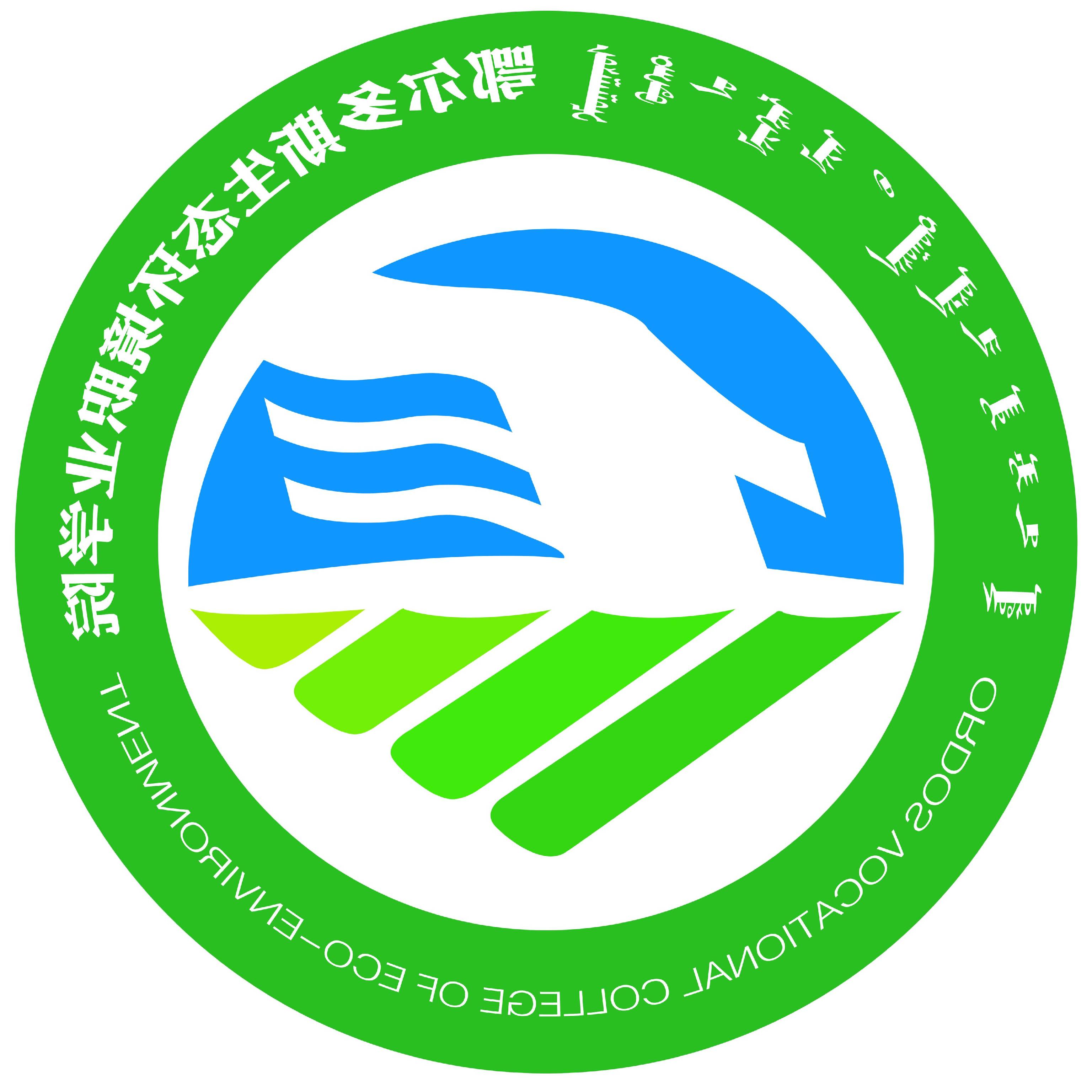 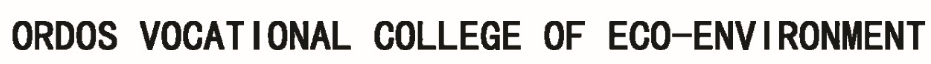 2021年毕业生就业质量年度报告                           2021年9月目录学院概况	1第一部分  毕业生就业分布概述	3一、专业分布及毕业去向落实情况统计	3二、毕业生就业行业分布	4三、毕业生就业企业类型分布	.11四、毕业生就业地域分布	11第二部分 毕业生招聘会开展情况	13一、招聘活动情况	13二、招聘单位情况	13第三部分就业形势分析与就业工作推进措施	14一、就业形势分析	14二、政府推进就业工作措施	15三、学院推进就业创业工作的主要举措	16（一）校企互动、产教互通、学做互生	16（二）扎实推进就业指导服务	17（三）积极开展就业帮扶和就业追踪工作	17（四）积极推进创新创业工作	17（五）建立毕业生电子信息表，保持与毕业生的密切联系，及时向毕业生推荐就业招聘信息。	19（六）加强思想政治教育，帮助学生树立正确的就业观与创业观。	19                          学院概况鄂尔多斯生态环境职业学院坐落于鄂尔多斯市府所在地——康巴什区。2014年4月经教育部批准，在原鄂尔多斯市农牧学校基础上成立的公办全日制普通高等职业院校。设有生态工程、生物技术、机电工程、市政工程、经济管理5个系，开设环境工程技术、绿色食品生产与检验、园林技术、市政工程技术、动物医学等26个专业，其中，畜牧兽医专业为国家级示范专业，园林、机电专业为国家级实训项目投资基地和自治区级精品专业。学院师资力量雄厚，现有教职工315名，其中，博士4名、硕士研究生81名，高级专业职称的教师99名（其中教授1名，副教授51名），既能胜任理论教学、又能指导学生实践的“双师型”教师70名。当前，学院深入实施党建引领、教学质量、招生就业、管理水平、队伍能力、校风学风等“六个提升工程”，不断深化教学改革，创新管理模式，提高办学质量，全力培养技能过硬、深受用人单位和社会好评的高素质技能型人才，努力把我院创建成特色鲜明、品质高标、品位高远的自治区一流高等职业院校。学院成立以来，秉承“修天地技能、塑绿色品格”的核心理念，坚持“品德立心，知识立身，技能立业”的指导思想与教育目标，加强以立德树人为宗旨的学院管理，不断深化以“产学研创”为重点的教学改革，办适合学生成长、适应社会需求的院校。先后与鄂尔多斯集团、神华神东集团、奇瑞汽车集团、京东方集团等80多家知名企业签订校企合作协议，建立校外实训基地50余处。学院的畜牧兽医专业被评为国家级示范专业，机电专业被评为国家级实训项目投资基地和自治区级精品专业。2014年12月被评为全国环境教育示范学校，2015年7月学院党委被内蒙古自治区高校工委评为先进党组织，2016年2月被评为全国绿化模范单位，2017年荣获全国职业教育就业指导先进院校等荣誉称号。学院将以“质量建校谋发展、特色兴校创品牌、管理强校出效益”为主线，深化教学改革，创新管理模式，提高办学实力，全面提升人才培养工作水平，努力提高服务经济和社会能力，打造一支与学院发展相适应的高水平“双师”型教师队伍，培养一大批技能过硬、深受社会好评的高素质技能型人才，努力把我院创建成特色鲜明、品质高标、品位高远的自治区一流高等职业院校。第一部分  毕业生就业分布概述一、专业分布及毕业去向落实情况统计我院2021届毕业生共计593人，分布在财务管理、电子商务、动物医学、发电厂及电力系统、给排水工程技术、环境工程技术、会计、机电设备维修与管理、旅游管理、绿色食品生产与检验、汽车运用与维修技术、食品加工技术、市政工程技术、物流管理、现代纺织技术、休闲农业、园林技术、园艺技术十八个专业。截止2021年8月31日，我院2021届毕业生593人,其中，升入本科院校112人，入伍9人，就业335人。2021年我院毕业生就业形势较往年有所好转、就业率有所提升，但在全区排名靠后，究其原因，一方面，学生更换单位频繁；另一方面，部分就业单位与学生签订正式就业协议较晚，错过了集中办理的时间。此外，部分参军入伍学生也因入伍流程较多不能在初次毕业去向落实率统计前交回相关资料；部分学生单位不配合办理就业手续，还有部分学生已就业但提供不了证明材料。这些因素共同导致今年就业率较低。我院今年就业学生335人，但在就业情况上有不同，部分学生尤其市政工程技术专业、电子商务、绿色食品生产与检验、食品加工技术专业对口就业难度较大，会计、机电、园林、动物医学等专业企业用人需求大，但毕业生多数实践能力不够强以及缺少相关的资格证书，这对他们在职业生涯发展上有一定的局限性。这也是学院在学生自己努力的过程中要帮助、引导解决的问题。二、毕业生就业行业分布我院2021届毕业生中就业335人，涉及十九个行业，以下是对各行业就业人数及就业率的分析。表1-2  毕业生就业行业分布从毕业生就业行业分布分析，与2020年相比有所不同，毕业生就业大都集中在电力、热力、燃气及水生产和供应业、居民服务、修理和其他服务业、农、林、牧、渔业、批发和零售业、制造业、租赁和商务服务业等行业。水利、环境和公共设施管理业、卫生和社会工作、金融业、教育、交通运输、仓储和邮政业等毕业生就业分布相对较少。表1-3毕业生就业单位三、毕业生就业企业类型分布表1-4  毕业生就业企业类型分布从毕业生就业企业类型分布分析，学生就业大量集中在中小企业，特别是民营企业，国家骨干企业和和社会管理事业单位相对较少。 四、毕业生就业地域分布2021届毕业生是我院第四届高职毕业生，45.07%的毕业生选择鄂尔多斯地区就业，较2020年在鄂尔多斯市外就业的学生有所增加，回原籍与省外就业的学生较少。（表1-5 毕业生就业地域分布）。表1-5   毕业生就业地域分布第二部分 毕业生招聘会开展情况一、招聘活动情况 2020年12月至今，我院举办多场校园招聘会，其中大型现场招聘会1场，大型网络招聘会1场，小型招聘会1场、专场招聘会18场，参会企业共计141家。表2-1招聘会情况二、招聘单位情况为深入贯彻落实自治区及我市稳就业决策部署，加强校企合作，做好高校毕业生就业工作，2020年12月15日，我院与市人力资源和社会保障局联合主办，由市人力资源公共服务中心承办的鄂尔多斯生态环境职业学院2021届毕业生校园招聘会在图文信息中心二楼举行。经过前期大力宣传、组织，本次招聘会共吸引了90家企业参会，其中包括鄂尔多斯市源盛光电有限责任公司、鄂尔多斯市日兴文化发展有限责任公司、鄂尔多斯市云之商信息科技有限公司、达拉特旗优然牧业有限责任公司、新希望六和股份有限公司、内蒙古鄂尔多斯电力冶金集团股份有限公司等多家知名企业。参会企业共计提供了2000多个就业岗位，我院近600名毕业生参加了本次招聘会。表2-2招聘单位性质分布从招聘单位性质来看，在中小型企业就业的人数较多，在大型企业就业的人较少，这主要是由于大型企业对应聘者的要求普遍较高，使得部分学生望而却步。参加招聘会的单位主要来自内蒙古，其中鄂尔多斯市、呼和浩特市较多，省外招聘单位较2019年而言有所减少。可以看出毕业生就业意向仍倾向于就近就业。第三部分就业形势分析与就业工作推进措施就业形势分析受疫情影响全球的生产制造普遍无法正常运行，作为世界上最大的发展中国家，我国采取了有力的防疫措施，疫情得到较好控制，已经普遍复工复产，随之而来国外的生产订单源源不断涌入我国。   目前中国制造的商品在国外的订单暴增，主要原因之一是，目前国外的公共卫生事件正朝着更坏的方向发展，由于德尔塔变异株的影响，欧美等国的感染人数进入了新一轮的增长期，其中又以美国最为严重，在这种情况下，国外大部分工厂无法正常开工，而民众只能居家隔离，网购的需求在这一时期变得异常旺盛。而中国作为在公共卫生事件中最早恢复的国家，目前中国国内基本上所有的工厂都已经重新开工，甚至相比公共卫生事件之前，中国工厂的产能还有所提高，依靠着强大的工业产能，中国在过去一年里彻底发挥了自己“世界工厂”的作用，为世界上大部分国家生产各类医疗物资，同时还生产了大量家用电器，电子产品等等，在国外民众网购需求量旺盛的情况下，产能巨大的中国自然成了各国民众网购的首选国家，中国制造的商品订单也因此暴增。因此相关制造行业会大量增加用人需求，2021届毕业生有更多的岗位去选择。二、政府推进就业工作措施（一）政策扶持带动企业发展鄂尔多斯市属国家规划和打造的十大城市群之ー“呼包鄂”城市群，这里云集了鄂尔多斯集团、奇瑞汽车、伊泰集团、京东方集团等大型企业，全市建成了17个工业园区，每年有1000多亿的工业实体投资，20-30个工业实体项目投入到经济运行中发挥作用，每年新增大量就业岗位，2019年全市实现新增城镇就业2.33万人。(二)依托资源优势，开拓就业新空间鄂尔多斯市依托境内丰富的旅游资源，着力打造体现草原文化独具北疆特色的旅游观光休闲度假基地，有着培育新兴产业、发展现代服务业的强大优势，触发出强劲的就业带动能力，就业空间大幅拓展。鄂尔多斯市拥有专门的大学生创业田区，大学生创业园区引进国内各大名校高端人才，对大、中专学生创业进行专门培训指导，并提供创业场所及政策支持，鼓励大学生创业。三、学院推进就业创业工作的主要举措（一）校企互动、产教互通、学做互生学院指导学生制定职业规划，依托鄂尔多斯地区得天独厚的资源、产业与政策优势，为毕业生寻找创业与就业通道，按照“校企互动、产教互通、学做互生”的教学理念，根据企业的人才需求，不断拓展实习、实训场所，深化校企合作，先后与神华神东集团、奇瑞汽车集团、鄂尔多斯集团、京东方集团、北控水务集团有限公司、蒙泰集团、光亚云上农场、鄂尔多斯电力集团、鄂尔多斯市伊克昭电力工程有限责任公司、伊泰集团内蒙古晶泰环境科技有限责任公司、内蒙古亿利集团、常州科试集团、鄂尔多斯市众擎劳务服务有限责任公司、鄂尔多斯市文化旅游投资集团、北京广慧金通教育科技有限公司、光亚现代农业发展有限公司、鄂尔多斯市曙光中科云计算技术有限公司等90多家知名企业签订校企合作协议，与鄂尔多斯装备制造基地管委会、鄂尔多斯市园林局等事业单位建立了长期稳定的实训与就业合作关系，建立校外实训基地50余处。2017年由我院牵头成立了鄂尔多斯生态环境职业教育集团，共有理事单位96家，覆盖我市大部分生态环境保护和生态环境建设的行业领域。（二）扎实推进就业指导服务通过开设就业与创业创新相关课程让学生尽早树立职业规划意识。帮助学生做好职业生涯规划，树立正确的就业观与创业观，培养创新意识与创新精神。组织学生参加实习招聘会。招生就业处组织多场毕业生招聘会，帮助学生寻找实习机会。
(三)积极开展就业帮扶与就业追踪工作针对就业困难的学生实行教师与学生的一对一的帮扶措施，帮扶教师组建微信群，在群里推荐招聘信息，并将信息推送给学生，定期了解学生的就业情况，帮助学生筛选就业信息，分析就业形势，通过耐心的沟通缓解学生的就业压力。（四）积极推进创新创业工作创新是一个民族进步的灵魂，创业是学生本人有效就业同时也是带动就业的重要途径，我院高度重视并在积极推进创新创业各项工作，学院定期会举办创新创业相关的知识讲座以帮助学生正确认识创新创业，同时鼓励并组织学生参加各种技能大赛来提升创新创业的能力。为了搭建大学生创业创新平台，向大学生提供创业创新技术和理论指导，我院实训中心筹建三个创新创业实训室分别是技术创新实训室、商务创新实训室、项目路演实训室，面向全校在校大学生开展职教作品开发和创新创业教育，主攻方向是技术类创新和商业模式创新。我院成立了学生创迷（创新创业）社团，为热爱创业创新的学生提供了展示自己的平台。社团2019年3月成立，由34名成员组成，主要是开展创新创业教育，组织培训参加每年的全国互联网＋大学生创新创业大赛的平台和载体。我院成立了祁欣先进制造创新工作室主攻机械设计制造自动化方向，工作室前期给校外单位做数控编程方面的培训，主要工作内容是从事工厂服务培训以提高企业一线技术人员技能，同时给机械加工业相关企业做过工艺规划。工作室设计加工制做转子流量计，给纺织设备制造厂设计制造了皮圈修边机。学院投资70万元建成创客空间，占地面积约800平米，形成了以学院主体为依托，以系部专业为特色，以学生创意为引导，以企业支持为保障的运营体系，着力打造集现代化与智能化一体的办公场所。我院会继续通过这些平台为学生提供创新创业指导，举办提升学生创新创业能力的培训与讲座。为了鼓励毕业生创业，我院积极为2021届毕业生申请大学生创业补贴，加大对大学生创业项目的扶持力度，为有创业意愿和需求的大学生提供创业咨询和帮带服务。（五）建立毕业生电子信息表，保持与毕业生的密切联系，及时向毕业生推荐就业招聘信息。（六）加强思想政治教育，帮助学生树立正确的就业观与创业观。大学生就业是国家极为关注并极力解决的民生问题，当机遇与挑战并存的时候，大学生唯有通过自身的努力才能获得自身发展并实现自我价值的机会，因此在高校对大学生进行思想政治教育，帮助他们树立正确的就业观与创业观方面，可以考虑从以下几方面入手：1.转变就业观念，树立正确的择业观 。学生应树立积极主动、努力奋斗的就业观念。就业、工作是实现人生价值，为社会做出贡献的重要途径，目前在应届毕业生的"供"和用人单位的"需"存在着较大的不匹配的现实情况下，毕业生必须要鼓足勇气，发挥自己的主观能动性，不能等、不能靠、更不能依赖。2.帮助学生进行自我分析，合理定位，明确就业目标。就业目标是为实现职业目标的一个准备，在现阶段，就业目标要实事求是，严峻的就业形势产生的结果必然是就业市场的激烈竞争。在设定就业目标和职业生涯规划上，要引导学生从实际情况出发，从自身的知识结构和能力水平出发，结合自身的综合实力和专业特色制定一个适中的就业目标显得尤为重要。3.引导学生面向基层就业，牢固树立基层服务意识。基层是一个大概念，既包括广大农村，也包括城市街道社区，既涵盖县级以下党政机关、企事业单位、也包括非公有制组织和中小企业，既包括自主创业，也包括艰苦行业和艰苦岗位。服务基层是一种意识，做任何事情都需要从一点一滴的基础性工作做起，都需要脚踏实地、勤勤恳恳地工作态度。面向基层就业，是时代的召唤和国家的要求，也是当代大学生必然的选择。学院专业总人数升本人数毕业去向落实人数鄂尔多斯生态环境职业学院财务管理13010鄂尔多斯生态环境职业学院电子商务1629鄂尔多斯生态环境职业学院动物医学1002187鄂尔多斯生态环境职业学院发电厂及电力系统46537鄂尔多斯生态环境职业学院给排水工程技术614鄂尔多斯生态环境职业学院环境工程技术20414鄂尔多斯生态环境职业学院会计832276鄂尔多斯生态环境职业学院机电设备维修与管理38328鄂尔多斯生态环境职业学院旅游管理20416鄂尔多斯生态环境职业学院绿色食品生产与检验681543鄂尔多斯生态环境职业学院汽车运用与维修技术31529鄂尔多斯生态环境职业学院食品加工技术32726鄂尔多斯生态环境职业学院市政工程技术826鄂尔多斯生态环境职业学院物流管理604鄂尔多斯生态环境职业学院现代纺织技术704鄂尔多斯生态环境职业学院休闲农业915园林技术691648园艺技术21411合计合计593112344就业（从业）行业人数比例%备注采矿业113.3%电力、热力、燃气及水生产和供应业319.3%房地产业72.1%公共管理、社会保障和社会组织72.1%建筑业154.5%交通运输、仓储和邮政业51.5%教育41.2%金融业51.5%居民服务、修理和其他服务业226.6%科学研究和技术服务业144.2%农、林、牧、渔业6720%批发和零售业3410.1%水利、环境和公共设施管理业51.5%卫生和社会工作51.5%文化、体育和娱乐业61.8%信息传输、软件和信息技术服务业133.9%制造业4914.6%住宿和餐饮业92.7%租赁和商务服务业267.8%合计335人335人335人序号单位名称人数1阿荣旗六合镇振丰汇丰副食商店12安徽中工物流有限公司13巴林左旗林东东城指饮茶饮店14巴彦淖尔市城市人家装饰设计工程有限责任公司25巴彦淖尔市临河区新盛达电火花汽车修理厂16包头德康农牧有限公司17包头市东河区科文书店18包头市福康动物诊所19包头市家平房地产经纪有限公司110包头市昆都仑区零点依克拉服装专卖店111包头市鑫艺源园林景观工程有限公司112北京宏盛绿佳园林绿化工程有限公司113察哈尔右翼后旗昊德丰农资销售有限公司114察右中旗依恋服装门市115赤峰高腾物业服务有限公司216赤峰市城子乡桃来吐村综合商店117赤峰市江泰道路工程有限公司118赤峰市聚优科技服务有限公司119赤峰市鑫泰信息咨询有限公司120赤峰通原工程有限公司121达拉特旗建军养殖场122达拉特旗兴达阳光澳斯特酒店123达拉特旗优然牧业有限责任公司524东胜区豆米摄影工作室125东胜区九朝广告设计中心126东胜区羽卓商务信息咨询部127鄂尔多斯市百荣测绘有限责任公司128鄂尔多斯市东方装饰有限公司129鄂尔多斯市东瑞汽车销售服务有限公司330鄂尔多斯市鄂尔多斯双欣电力有限公司331鄂尔多斯市风行之星汽车销售服务有限公司132鄂尔多斯市浩慧煤炭服务有限公司133鄂尔多斯市浩瑞汽车销售服务有限公司134鄂尔多斯市和兴汽车销售服务有限公司135鄂尔多斯市虎豹高级轿车服务有限公司136鄂尔多斯市机场酒店有限公司137鄂尔多斯市绩佳教育培训学校有限公司138鄂尔多斯市景玉园林绿化有限公司139鄂尔多斯市康巴什区凯隆汽车维修中心140鄂尔多斯市康巴什新区东泰装潢设计中心141鄂尔多斯市康泰仑农牧业有限责任公司142鄂尔多斯市煤易宝网络科技有限公司143鄂尔多斯市蒙泰检修有限责任公司144鄂尔多斯市农牧业科学研究院145鄂尔多斯市骑士牧场有限责任公司246鄂尔多斯市瑞成商贸有限公司147鄂尔多斯市赛科星养殖有限责任公司148鄂尔多斯市盛京园林绿化有限公司149鄂尔多斯市顺宝行汽车销售服务有限公司150鄂尔多斯市泰华集团有限公司151鄂尔多斯市泰华锦江国际大酒店有限公司152鄂尔多斯市腾鹏工程机械有限责任公司153鄂尔多斯市通惠物业服务有限公司154鄂尔多斯市亿鼎生态农业开发有限公司155鄂尔多斯市亿审会计师事务所156鄂尔多斯市银鑫劳务服务有限责任公司157鄂尔多斯市友邦联盟财务咨询有限公司158鄂尔多斯市誉鼎商贸有限公司159鄂尔多斯市月盛物业服务有限责任公司160鄂托克旗恒屹商砼有限责任公司161鄂托克旗新航焦化有限公司162鄂托克旗园林绿化服务中心163鄂托克前旗敖包民族文化艺术品有限责任公司164甘井子区机场街道德元宠物医院165贵州醴翁酒业有限公司166杭锦后旗恒鑫商贸有限公司167杭锦后旗宜家家政服务有限公司168杭锦旗巴拉贡农特优品供应链管理中心169杭锦旗亿嘉环境治理有限公司170杭州叶又叶景观设计工程有限公司171河北自贸区楠樾贸易有限公司172河南益华动物药业有限公司173黑龙江省寅戊文化有限责任公司174呼和浩特市百捷酒店管理有限责任公司175呼和浩特市回民区金泉酒店176呼和浩特市烁达商贸有限责任公司177湖北融合景观设计事务所有限公司378江西正邦科技股份有限公司479金川开发区麦动啤咔餐厅180金桥开发区爱康动物医院281京东方科技集团股份有限公司182九江英格玛人力资源有限公司183辽宁朝阳正邦生态农业有限公司184蒙牛乳业(磴口巴彦高勒)有限责任公司285蒙牛乳业（唐山）有限责任公司186明喆集团有限责任公司287莫力达瓦达斡尔族自治旗畜牧工作站188牧原食品股份有限公司289南高齿（包头）传动设备有限公司190内蒙古爱乐文体乐器有限公司191内蒙古博涛水利水电工程有限公司192内蒙古博源煤化工有限责任公司193内蒙古草原鹏程畜牧有限公司194内蒙古城矿环境检测有限公司195内蒙古晟有牛业有限公司196内蒙古创新安防工程有限公司197内蒙古达惠图测绘地理信息有限公司198内蒙古德臻资产管理有限责任公司鄂尔多斯市分公司199内蒙古鼎峰电力工程有限公司1100内蒙古鼎源电子科技有限公司1101内蒙古鄂尔多斯电力有限责任公司14102内蒙古鄂尔多斯能源有限责任公司2103内蒙古鄂尔多斯苏里格经济开发区公用事业管理局1104内蒙古鄂尔多斯资源股份有限公司2105内蒙古法之道信息技术有限公司1106内蒙古烽升物业管理有限公司1107内蒙古福之居房屋中介有限公司分公司1108内蒙古公路交通投资发展有限公司鄂尔多斯分公司1109内蒙古广辉机电有限公司1110内蒙古广聚新材料有限责任公司1111内蒙古和森电力器材有限公司1112内蒙古河套酒业集团销售有限责任公司1113内蒙古宏英农机有限责任公司1114内蒙古汇能集团蒙南发电有限公司3115内蒙古会易通会计服务有限公司1116内蒙古嘉瑞酒店管理有限责任公司1117内蒙古金安岭农业发展有限公司1118内蒙古金升家庭服务有限公司1119内蒙古锦璨科技有限公司1120内蒙古劲宇房地产开发有限责任公司1121内蒙古京政财税有限公司1122内蒙古科乐财税咨询有限公司1123内蒙古蓝天碧水环境科技工程有限公司1124内蒙古朗通财务有限公司1125内蒙古立人人才顾问有限责任公司1126内蒙古立盛工程咨询有限公司1127内蒙古隆鼎旋劳务服务有限公司1128内蒙古绿苑园林绿化工程有限公司1129内蒙古茂丰物流有限公司2130内蒙古美羊牧业科技有限公司1131内蒙古蒙草草种业有限公司1132内蒙古蒙狼文化科技发展有限公司1133内蒙古蒙牛乳业包头有限责任公司1134内蒙古蒙牛圣牧高科奶业有限公司17135内蒙古梦模文化传媒有限公司1136内蒙古明通城市建设工程有限责任公司1137内蒙古牧牛海畜牧发展有限公司2138内蒙古奈曼牧原农牧有限公司1139内蒙古能源发电投资集团有限公司1140内蒙古磐宏保安管理服务有限责任公司1141内蒙古青青草原羊业研究院有限公司2142内蒙古润达实业发展有限公司1143内蒙古润锋汽车销售服务有限公司1144内蒙古赛科星牧业有限公司4145内蒙古圣牧控股有限公司5146内蒙古盛都包装有限责任公司2147内蒙古师路教育科技有限公司2148内蒙古双满福源酒店有限公司1149内蒙古宋大夫动物医院有限责任公司1150内蒙古泰华环保有限公司2151内蒙古万盛源农业科技有限公司2152内蒙古万众炜业工程有限责任公司2153内蒙古唯多美味食品有限公司1154内蒙古西清环保工程有限公司3155内蒙古新特硅材料有限公司1156内蒙古星连星朝凯牧业有限公司1157内蒙古星连星牧升牧业有限公司1158内蒙古星期八儿童娱乐有限公司1159内蒙古兴企企业管理服务有限公司1160内蒙古燕君装饰有限公司1161内蒙古一和瑞景代理记账有限公司2162内蒙古伊东煤炭集团窑沟扶贫煤炭有限责任公司1163内蒙古伊泰印象花卉有限责任公司4164内蒙古亿东园林绿化工程有限公司1165内蒙古亿利化学工业有限公司1166内蒙古益点金商贸有限公司1167内蒙古银硕财务咨询服务有限公司1168内蒙古银雁科技服务有限公司1169内蒙古盈创信息科技有限公司赤峰分公司1170内蒙古元龙建设工程有限公司1171内蒙古远征合创生态园林绿化有限公司1172内蒙古振轩人力资源有限公司1173内蒙古正大有限公司19174内蒙古正泰易达新能源有限责任公司1175内蒙古智能煤炭有限责任公司5176内蒙古中环协鑫光伏材料有限公司1177内蒙古准格尔旗大石圈煤矿有限责任公司1178内蒙古自治区扶贫开发办公室1179内蒙古做派信息科技文化有限公司1180宁城县金展装饰工程有限公司1181宁夏泰佑能源有限公司1182青岛胶州海尔洗涤电器有限公司1183青山区爱科动物诊所1184青山区友爱阳光宠物医院1185赛罕区耀翔火锅店1186山东大山里的供应链有限公司1187上海佳猫教育科技有限公司2188上海立迪生物股份技术有限公司1189申一宠物( 上海)有限公司1190神华神东煤炭集团有限责任公司1191神木德远云商科技有限公司1192苏州英格玛服务外包股份有限公司1193天津嘉立荷牧业集团有限公司第十四奶牛场分公司1194天津铁隧建筑劳务有限公司1195天津众和华通企业管理咨询有限公司1196通辽市科尔沁区交通路常海动物门诊1197通辽市科尔沁区科尔沁大街专心动物医院2198通辽市马喆舞蹈有限公司通辽分公司1199通辽市圣达生物工程有限公司2200通辽新好农牧有限公司1201土默特左旗凯源奶牛养殖农民专业合作社2202万正投资集团有限公司1203乌海市榕鑫能源实业有限责任公司1204乌海市泰和煤焦化集团有限公司1205乌兰集团荣恒煤矿2206锡林郭勒盟启航众创人力资源服务有限公司1207新城区茹茹洗化店1208新能能源有限公司2209新希望六和股份有限公司1210徐州帝诺劳务服务有限公司1211一汽汽车底盘配件总汇1212伊金霍洛旗衡冠能源环保有限公司1213伊金霍洛旗孟永刚批发总汇1214伊金霍洛旗民通劳务服务有限责任公司1215伊金霍洛旗祥胜劳务服务有限公司1216伊金霍洛旗园林绿化中心2217亿利洁能股份有限公司热电分公司3218运通（山西）智慧科技有限公司1219长春市自明信息技术咨询有限公司1220正源信通项目管理有限公司1221中国共产主义青年团伊金霍洛旗委员会1222中国农业银行股份有限公司内蒙古自治区分行1223中国神华煤制油化工有限公司鄂尔多斯煤制油分公司1224中国石化销售股份有限公司内蒙古鄂尔多斯石油分公司1225中国邮政集团有限公司内蒙古自治区分公司1226中交第四公路工程局有限公司1227准格尔旗爱婴港天使之家孕婴用品店1228准格尔旗草根兄弟饭店1229准格尔旗就业服务中心1企业类型就业人数比例（%）备注国家骨干企业175.07%社会管理及事业单位92.69%小微企业20360.60%中型企业10631.64%就业人数合计335人335人335人地域就业人数比例%备注鄂尔多斯市15145.07%呼和浩特市6419.10%巴彦淖尔市3610.75%包头市144.18%赤峰市133.88%通辽市72.09%乌海市30.90%乌兰察布市30.90%呼伦贝尔市20.60%锡林郭勒盟10.30%河南省41.19%江西省41.19%上海市41.19%北京市30.90%天津市30.90%河北省20.60%湖北省20.60%江苏省20.60%山东省20.60%陕西省20.60%兴安盟20.60%浙江省20.60%安徽省10.30%大连市10.30%贵州省10.30%黑龙江省10.30%吉林省10.30%辽宁省10.30%宁夏回族自治区10.30%山西省10.30%四川省10.30%招聘会类型场次参会企业数专场招聘会1818大型现场招聘会190网络招聘会533招聘单位性质招聘单位性质数量占招聘单位比例（%）企业大型企业1712%企业中小型企业12488%